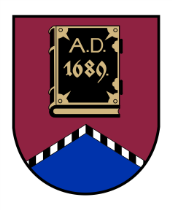 ALŪKSNES NOVADA PAŠVALDĪBAS DOMEATTĪSTĪBAS KOMITEJADĀRZA IELĀ 11, ALŪKSNĒ, ALŪKSNES NOVADĀ, LV – 4301, TĀLRUNIS 64381496, E-PASTS: dome@aluksne.lvSĒDES PROTOKOLSAlūksnē2023. gada 15. maijā						        Nr. 5Atklāta sēde sākta plkst.10.00,  Dārza ielā 11, Alūksnē, Alūksnes novadā zālē 1.stāvā, sēde slēgta plkst.10.45Sēdi vada Attīstības komitejas priekšsēdētājs Druvis TOMSONSSēdi protokolē Alūksnes novada pašvaldības Centrālās administrācijas domes sekretāre Everita BALANDESēdei tiek veikts audioierakstsSēdē piedalās komitejas locekļi:Modris LAZDEKALNSIlze LĪVIŅADruvis MUCENIEKS			Modris RAČIKS		Verners KALĒJSLaimonis SĪPOLS		Jānis SKULTE		Druvis TOMSONSSēdē piedalās uzaicinātie un interesenti:Viktorija AVOTA, Ingus BERKULIS, Sanita BUKANE, Arturs DUKULIS, Aiva EGLE, Aivars FOMINS, Agnese FORSTERE, Rimma MELLENBERGA, Monta MELZOBA, Matīss PŪPOLS, Inese RANDA, Ingrīda SNIEDZE, Reinis VĀRTUKAPTEINISD.TOMSONS	atklāj komitejas sēdi (pielikumā izsludinātā darba kārtības uz 1 lapas). Darba kārtība:Par izmaiņām pašvaldības iznomājamo un atsavināmo nekustamo īpašumu sarakstā. Par atmežošanas atļauju lauksaimniecībā izmantojamās zemes ierīkošanai mežā īpašumā [..], Alūksnes novadā. Par saistošo noteikumu Nr.__/2023  “Grozījumi Alūksnes novada pašvaldības domes 2020. gada 27. februāra saistošajos noteikumos Nr. 2/2020 “Par specializētajiem tūristu transportlīdzekļiem Alūksnes novadā”” izdošanu. Par Alūksnes novada pašvaldības komisijas  “Īpašumu atsavināšanas komisija”  nolikuma izdošanu. Par Apstādījumu aizsardzības komisijas nolikuma izdošanu. Informācija par pašvaldības autotransportu. Par izmaiņām pašvaldības iznomājamo un atsavināmo nekustamo īpašumu sarakstāZiņo: D.TOMSONS (pielikumā lēmuma projekts uz 1 lapas, Alūksnes novada pagastu apvienības pārvaldes 03.05.2023. iesniegumi uz 2 lapām).Attīstības komitejas locekļi, atklāti balsojot, “par” – 8 (M.LAZDEKALNS, I.LĪVIŅA, D.MUCENIEKS, M.RAČIKS, V.KALĒJS, L.SĪPOLS, J.SKULTE, D.TOMSONS), “pret” – nav, “atturas” – nav, nolemj:Apstiprināt sagatavoto lēmuma projektu.Par atmežošanas atļauju lauksaimniecībā izmantojamās zemes ierīkošanai mežā īpašumā [..], Alūksnes novadāZiņo: D.TOMSONS (pielikumā lēmuma projekts ar pielikumiem uz 5 lapām, [..] iesniegums ar pielikumu uz 3 lapām, Valsts meža dienesta Ziemeļaustrumu virsmežniecības atzinums uz 1 lapas, Valsts vides dienesta Atļauju pārvaldes atzinums uz 2 lapām, Dabas aizsardzības pārvaldes Vidzemes reģionālās administrācijas atzinums uz 1 lapas, Valsts meža dienesta Ziemeļaustrumu virsmežniecības vēstule uz 2 lapām un [..] ar pielikumu uz 2 lapām).Attīstības komitejas locekļi, atklāti balsojot, “par” – 8 (M.LAZDEKALNS, I.LĪVIŅA, D.MUCENIEKS, M.RAČIKS, V.KALĒJS, L.SĪPOLS, J.SKULTE, D.TOMSONS), “pret” – nav, “atturas” – nav, nolemj:Atbalstīt un virzīt lēmuma projektu izskatīšanai domes sēdē.Par saistošo noteikumu Nr.__/2023  “Grozījumi Alūksnes novada pašvaldības domes 2020. gada 27. februāra saistošajos noteikumos Nr. 2/2020 “Par specializētajiem tūristu transportlīdzekļiem Alūksnes novadā”” izdošanuZiņo: D.TOMSONS (pielikumā lēmuma projekts, saistošie noteikumi un paskaidrojuma raksts uz 4 lapām).Attīstības komitejas locekļi, atklāti balsojot, “par” – 8 (M.LAZDEKALNS, I.LĪVIŅA, D.MUCENIEKS, M.RAČIKS, V.KALĒJS, L.SĪPOLS, J.SKULTE, D.TOMSONS), “pret” – nav, “atturas” – nav, nolemj:Atbalstīt un virzīt lēmuma projektu izskatīšanai domes sēdē.Par Alūksnes novada pašvaldības komisijas  “Īpašumu atsavināšanas komisija”  nolikuma izdošanuZiņo: D.TOMSONS (pielikumā lēmuma projekts un nolikums uz 4 lapām).Attīstības komitejas locekļi, atklāti balsojot, “par” – 8 (M.LAZDEKALNS, I.LĪVIŅA, D.MUCENIEKS, M.RAČIKS, V.KALĒJS, L.SĪPOLS, J.SKULTE, D.TOMSONS), “pret” – nav, “atturas” – nav, nolemj:Atbalstīt un virzīt lēmuma projektu izskatīšanai domes sēdē.Par Apstādījumu aizsardzības komisijas nolikuma izdošanuZiņo: D.TOMSONS (pielikumā lēmuma projekts un nolikums uz 4 lapām).V.KALĒJS	jautā, vai komisija ir apsekojusi parkā un biatlona trasē bojātās egles, kad tās ir apsekotas, un vai ir sastādīti akti vai citi dokumenti. 	I.RANDA	norāda, ka šis jautājums neattiecas uz nolikumu. Atgādina, ka  deputāti jau ir nobalsojuši par lēmumu atsavināt cirsmu, kura pamatā ir Apstādījumu aizsardzības komisijas lēmums. V.KALĒJS	jautā, vai komisijas lēmums tika pieņemts tad, kad visi koki bija bojāti.I.RANDA	atbild, ka savlaicīgi.D.TOMSONS	 informē, ka darbi tika  veikti jau iepriekš, izzāģējot atsevišķus kokus. Attīstības komitejas locekļi, atklāti balsojot, “par” – 8 (M.LAZDEKALNS, I.LĪVIŅA, D.MUCENIEKS, M.RAČIKS, V.KALĒJS, L.SĪPOLS, J.SKULTE, D.TOMSONS), “pret” – nav, “atturas” – nav, nolemj:Atbalstīt un virzīt lēmuma projektu izskatīšanai domes sēdē.Informācija par pašvaldības autotransportuD.TOMSONS	informē, ka ir 	veikta pašvaldības transportlīdzekļu inventarizācija, apkopota informācija un izdarīti secinājumi. Norāda, ka pašvaldība projekta ietvaros var iegādāties  divus elektroautobusus skolēnu pārvadājumiem. Informē, ka, pērkot šos divus elektroautobusus, iepirkumā var pielikt klāt vēl  8 iekšdedzes dzinēju transportlīdzekļus. Norāda, ka ir veikta cenu izpēte, lai noskaidrotu nepieciešamo transportlīdzekļu cenas. I.BERKULIS	informē, ka pakāpeniski tiek pārskatīts  pašvaldības autoparks. Norāda, ka dome jau ir pieņēmusi dažus lēmumus par transportlīdzekļiem, kas attiecas uz atsevišķām iestādēm. Paskaidro, ka ir noslēdzies iepirkums un noslēgts līgums par autobusa iegādi Liepnai. Informē, ka autobusa piegāde tiek solīta rudenī. Norāda, ka ir atsavināta viena administrācijas automašīna. Informē, ka normatīvie akti šobrīd neļauj publiskām personām iegādāties pa tiešo transportlīdzekļus ar iekšdedzes dzinēju, līdz ar to, tas ir jādara kompleksi ar elektroautobusu iegādi. Informē, ka iepriekš tika pieņemts lēmums par minitraktora iegādi pašvaldības aģentūrai “Spodra”. Norāda, ka iepirkums ir noslēdzies, un uz Finanšu komiteju būs lēmuma projekts par finansējuma izdalīšanu. Informē, ka pašvaldības aģentūrai “Spodra” nepieciešams iegādāties kravas automašīnu ar hidromanipulatoru. Norāda, ka plāno iegādāties jaunu, nevis lietotu, kā iepriekš bija domāts. Informē, ka pašvaldības aģentūrai “Spodra” ir 14 tehnikas vienības, kas kopumā ir nokalpojušas, un ir nepieciešama pakāpeniska transporta vienību nomaiņa. Norāda, ka pagastu teritorijās ir 44 tehnikas vienības. Informē, ka Jaunannas un Jaunlaicenes pagastos automašīnas ir ekonomiski neizdevīgas un nepieciešami ieguldījumi, kā arī tām ir liels degvielas patēriņš. Norāda, ka pagastiem ir nepieciešamas divas automašīnas  saimnieciskā darba nodrošināšanai. Informē, ka pašvaldības policijai ir  2014.gadā iegādāts transportlīdzeklis, kam nobraukums ir 180 000 kilometri. Uzskata, ka transportlīdzeklis ir nolietojies, tam ir nepieciešami remonti, kas prasa finansējumu. Norāda, ka jādomā arī par transportlīdzekļa nomaiņu pašvaldības policijā. Informē, ka Sociālo lietu pārvaldē vienai automašīnai ir liels degvielas patēriņš, bet specializētais transportlīdzeklis ir sliktā tehniskā stāvoklī. Norāda, ka  pakāpeniski ir jāplāno autotransporta maiņa novadā. D.TOMSONS	informē par pašvaldības aģentūrai “Spodra” un administrācijai nepieciešamo tehniku (pielikumā informācija uz 3 lapām). I.BERKULIS	informē, ka ir nepieciešams autotransports pašvaldības aģentūrai “Spodra”, pašvaldības policijai, pagasta apvienībai, sporta centram. D.TOMSONS	atkārto, ka, lai iegādātos automašīnas ar iekšdedzes dzinēju, ir jāveic kopējs iepirkums ar elektroautobusiem. Uzdod jautājumus un diskusijā par pašvaldības autotransporta iegādi piedalās D.MUCENIEKS, D.TOMSONS, I.BERKULIS, V.KALĒJS,  A.DUKULIS, L.SĪPOLS, M.LAZDEKALNS.Deputāti pieņem informāciju zināšanai.Sēdes ziņojumi, priekšlikumi, komentāri, diskusijas atspoguļoti sēdes audio ierakstā.Sēde slēgta plkst. 10.45Sēdes protokols parakstīts 2023.gada 17.maijā.Sēdi vadīja			                                                         	                    D.TOMSONSProtokolēja		                                                           		                    E.BALANDE